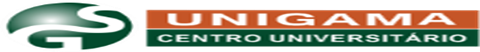 MATRIZ CURRICULAR DO CURSO DE ODONTOLOGIACÓDIGO DO CURSO: 13800TURNO INTEGRALIntegralização em 4 anos1º PERÍODO2º PERÍDO3º PERÍODO4º PERÍODO5º PERÍODO6º PERÍODO7º PERÍODO8º PERÍODOATIVIDADES COMPLEMENTARES = 140H  CARGA HORÁRIA DE ESTÁGIO SUPERVISIONADO = 924H CARGA HORÁRIA TOTAL DO CURSO = 4403 HORASTURNO NOTURNOCÓDIGO: 13801Integralização em 5 anos1º PERÍODO2º PERÍDO3º PERÍODO4º PERÍODO5º PERÍODO6º PERÍODO7º PERÍODO8º PERÍODO9º PERÍODO10º PERÍODOATIVIDADES COMPLEMENTARES = 140H  CARGA HORÁRIA DE ESTÁGIO SUPERVISIONADO = 924H CARGA HORÁRIA TOTAL DO CURSO = 4403 HORASDISCIPLINACARGA HORÁRIACRCH/TTEÓRICAPRÁTICAAnatomia Humana  - ANH138004846321Biofísica - BIF138003634221Bioquímica – BIQ138003634221Citologia, Genética e Evolução – CGE138004844242Histologia e Embriologia Humana – HEH138004844242Fundamentos e História da Odontologia – FHO13800242420Produção e Interpretação de Textos – PIT13800242420CARGA HORÁRIA SEMESTRAL22462315147Patologia Geral – PTG13800242420Educação em Saúde  - EDS13800242420Anatomia de Cabeça e Pescoço – ACP138004844242Parasitologia – PAR138003634221Fisiologia Humana – FHU138004846321Anatomia e Escultura Dental – AED138004844242Farmacologia – FAR13800484840CARGA HORÁRIA SEMESTRAL23483357126Psicologia Geral – PSG13800242420Microbiologia – MCB138002422121Patologia Bucal – PAB138004846321Imunologia – IMU13800242420Materiais Dentários I – MTD138014844242Cariologia – CAR13800242420Radiologia Bucal – RDB138004844242CARGA HORÁRIA SEMESTRAL20420294126Metodologia Científica – MTC13800242420Periodontia – PER138004844242Materiais Dentários II – MTD138024844242Contextos Socioantropológicos da Saúde – CSS13800242420Oclusão I – OCL138014844242Dentística I – DEN138014844242CARGA HORÁRIA SEMESTRAL20420252168Semiologia e Diagnóstico Bucal – SDB138004844242Cirurgia Bucal I – CIB138014844242Dentística II – DEN138024844242Prótese Fixa Pré-Clínica – PFP138004844242Oclusão II – OCL138024844242Estágio Supervisionado em Periodontia Clínica – ESP1380051050105Saúde Coletiva I – SCL13801242420CARGA HORÁRIA SEMESTRAL27567252315Prótese Removível I – PRR138014844242Cirurgia Bucal II – CIB138024844242Estágio Supervisionado em Dentística Clínica – ESD1380051050105Estágio Supervisionado em Clínica Integrada I – ESC1380151050105Ortodontia I – ORT138014844242Odontopediatria I – OPE138014844242Endodontia I – END138014844242Saúde Coletiva II – SCL13802242420CARGA HORÁRIA SEMESTRAL32672252420Odontopediatria II – OPE138024844242Prótese Removível II – PRR138024844242Ortodontia II – ORT138024844242Introdução à Implantodontia – IIM138004844242Estágio Supervisionado em Clínica Integrada II – ESC1380261260126Estágio Supervisionado em Prótese Fixa Clínica – ESF1380051050105Endodontia II – END138024844242Trabalho de Conclusão de Curso I – TCC138012422121CARGA HORÁRIA SEMESTRAL33693231462Estágio Supervisionado em Cirurgia Buco Maxilo Faciais – ESB1380061260126Estágio Supervisionado em Clínica Integrada III – ESC1380361260126Ética e Bioética em Odontologia – EBO13800242420Disciplina Optativa – OPT13800242420Estágio Supervisionado em Saúde Pública – ESS1380061260126Trabalho de Conclusão de Curso II – TCC13802484084Atividades Complementares140CARGA HORÁRIA SEMESTRAL2668684462DISCIPLINACARGA HORÁRIACRCH/TTEÓRICAPRÁTICAAnatomia Humana 4846321Biofísica3634221Bioquímica3634221Citologia, Genética e Evolução4844242Histologia e Embriologia Humana4844242Fundamentos e História da Odontologia242420Produção e Interpretação de Textos242420CARGA HORÁRIA SEMESTRAL22462315147Patologia Geral242420Educação em Saúde 242420Anatomia de Cabeça e Pescoço4844242Parasitologia3634221Fisiologia Humana4846321Anatomia e Escultura Dental4844242Farmacologia484840CARGA HORÁRIA SEMESTRAL23483357126Psicologia Geral242420Microbiologia2422121Patologia Bucal4846321Imunologia242420Cariologia242420Radiologia Bucal4844242Metodologia Científica242420CARGA HORÁRIA SEMESTRAL1837829484Periodontia 4844242Materiais Dentários II4844242Contextos Socioantropológicos da Saúde 242420Materiais Dentários I4844242Oclusão I4844242Dentística I4844242CARGA HORÁRIA SEMESTRAL22462252210Cirurgia Bucal I 4844242Semiologia e Diagnóstico Bucal 4844242Dentística II4844242Prótese Fixa Pré-Clínica4844242Oclusão II4844242Saúde Coletiva I242420CARGA HORÁRIA SEMESTRAL22462252210Prótese Removível I4844242Ortodontia I4844242Odontopediatria I4844242Endodontia I4844242Saúde Coletiva II242420Cirurgia Bucal II 4844242CARGA HORÁRIA SEMESTRAL22462252210Odontopediatria II4844242Prótese Removível II4844242Ortodontia II4844242Introdução à Implantodontia4844242Endodontia II4844242CARGA HORÁRIA SEMESTRAL20420210210Estágio Supervisionado em Dentística Clínica51050105Estágio Supervisionado em Clínica Integrada I51050105Ética e Bioética em Odontologia242420Disciplina Optativa242420Estágio Supervisionado em Periodontia Clínica51050105CARGA HORÁRIA SEMESTRAL1939984315Trabalho de Conclusão de Curso I2422121Estágio Supervisionado em Prótese Fixa Clínica51050105Estágio Supervisionado em Cirurgia Buco Maxilo Faciais61260126Estágio Supervisionado em Clínica Integrada II61260126CARGA HORÁRIA SEMESTRAL1939921378Trabalho de Conclusão de Curso II484084Estágio Supervisionado em Clínica Integrada III61260126Estágio Supervisionado em Saúde Pública61260126Atividades Complementares140CARGA HORÁRIA SEMESTRAL16476336